Dzień dobry! Zapraszam do zabaw.Zabawa ruchowa w formie opowieści ruchowej „Dzień nad morzem” – rodzic opowiada, dziecko ilustruje ruchem.Spędzimy jeden dzień nad morzem. Śpicie sobie smacznie, a tu słychać głos mamy: „Pobudka! Wstajecie, przeciągacie się, biegniecie do łazienki”. Potem wychodzicie na zewnątrz na poranną gimnastykę (proponujemy ćwiczenia – skłony, podskoki, wymachy ramion). Wracacie do pokoju, ścielicie łóżka, idziecie wziąć prysznic, ubieracie się i idziecie na śniadanie. Po śniadaniu zakładacie kostiumy kąpielowe         i idziecie nad morze. Tam kąpiecie się, robicie budowle z piasku, opalacie się. Wracacie na obiad. Po obiedzie – leżakowanie. Czytacie książki, gracie w gry planszowe. Wychodzicie na spacer po mieście. Trafiliście do parku linowego, tu wspinacie się po linie, przechodzicie po ruchomej kładce, chodzicie na czworakach w tunelu. Wracacie, jecie kolację. Teraz to już tylko mycie, ogladanie bajki i…(dzieci demonstrują proponowaną czynność)Zapraszam do wysłuchania opowiadania Jadwigi Jasny „Zagranica”Zaczęły się wakacje.- Wszyscy już byli za granicą, tylko nie ja – powiedzial Marcinek.- Nie tylko ty – odezwał się tata. – Twoja siostra też nie była.- Ona się nie liczy bo jest za mała – odrzekł Marcinek.- Wiek nie ma nic do rzeczy. Za granicę mogą jechać nawet niemowlęta – wtrąciła mama.- No właśnie! A ja? – Marcinek był coraz bardziej rozżalony.- Ty też pojedziesz. Niedługo wszyscy będziemy za granicą, i to niejeden raz – obiecywał tata.I tak się stało. Najpierw byli w górach. Ależ to była przygoda! Malutki wagonik wspinał się po linie, a z jego okien widać było czubki najwyższych świerków. Kiedy wysiedli, było tak zimno, jakby nagle skończyło się lato. Wszystko było niezwykłe, a ścieżka, którą wędrowali, na samym czubku góry okazała się granicą. Marcinek nie mógł w to uwierzyć.- To znaczy, że gdy zrobię krok w tamta stronę, to już będę za granicą? – dopytywał się.- Tak – odpowiedzial tata. - Przecież tam jest tak samo jak tu – dziwił się Marcinek.Niektóre zagranice są podobne. Zwłaszcza te, które są o krok – wyjaśnił tata.Marcinek był bardzo rozczarowany zagranicą, która niczym się nie różniła od tego, co znał. Tomek w przedszkolu opowiadał, że za granicą jechał na wielbłądzie, a tu nie było nic, tylko góry.Wszystko się zmieniło dopiero wtedy, kiedy Marcinek z rodzicami i Karolinką poleciał samolotem do ciepłych krajów. Zanim wsiedli do samolotu, przekroczyli granice.- Granica na lotnisku? – Marinek nic nie rozumiał.Ale kiedy samolot był już wysoko, a pilot poinformował, nad jakimi krajami przelatują, Marcinek dokonał odkrycia:- Wszystkie kraje pod nami to zagranica! Dlatego granice dla samolotów są na lotniskach, prawda?- Brawo! – mama była zachwycona.Kiedy wysiedli w ciepłym kraju z samolotu, Marcinek już się nie dziwił, że tam też na lotnisku jest granica. I odtąd prawie wszystko i wszędzie było zupełnie inne, naprawde zagraniczne. Kolorowi ludzie byli ubrani w powłóczyste szaty. Dzieci nie rozumiały, co Marcinek do nich mówi. Na drogowskazach zamiast liter, jakieś zawijasy. Jedzenie o niespotykanym smaku. Woda w morzu tak ciepła, jak w wannie, palmy, drzewka pomarańczy, oliwki, osiołki, kozy łażące po drzewach i wielbłądy – na zdjęciu nie widać, jak Marcinek się bał wsiąść na jednego z nich.Po powrocie z wakacji Marcinek dokonał jeszcze jednego odkrycia.- Nasz kraj to też jest zagranica – powiedział.Dla kogo nasz kraj jest zagranicą?Czy wszędzie za granicą są ciepłe kraje?Porozmawiajmy na temat opowiadania – jaki problem miał Marcinek; dokąd pojechał z rodzicami; jak wyglądała granica w górach; co nowego zobaczył Marcinek za granicą; dla kogo Polska jest zagranicą.Obejrzyjmy film o wakacjach za granicą – tym razem będą to „Włoskie Wakacje”https://www.youtube.com/watch?v=a40KoaI3iuANauczmy się dzisiaj II i III zwrotki piosenki „Już wkrótce wakacje’https://www.youtube.com/watch?v=By6dA9peBi4II.Żegnamy się z panią,z Maciusiem i z Anią,gotowi, spakowani,dziś w drogę wyruszamy.Ref. Gdzie grzywy morskich fal….III.Lecimy, jedziemy,idziemy, płyniemy,powietrzem, lądem, wodą,by spotkać się z przyrodą.Poznajmy zasady bezpieczeństwa w trakcie wypoczynku nad wodąhttps://www.youtube.com/watch?v=Ui-ndYWcThAPrzypomnijmy sobie również zasady bezpiecznego poruszania się po drogach bawiąc się w „Drogowe memory”https://zasobyip2.ore.edu.pl/uploads/publications/d1d242a59cd4d4465fd3b11a5bded618_/index.htmlProponowane karty pracy: pokoloruj, zrób puzzle; pokoloruj wg wg wzoruŻyczę miłej zabawy, pani Iwona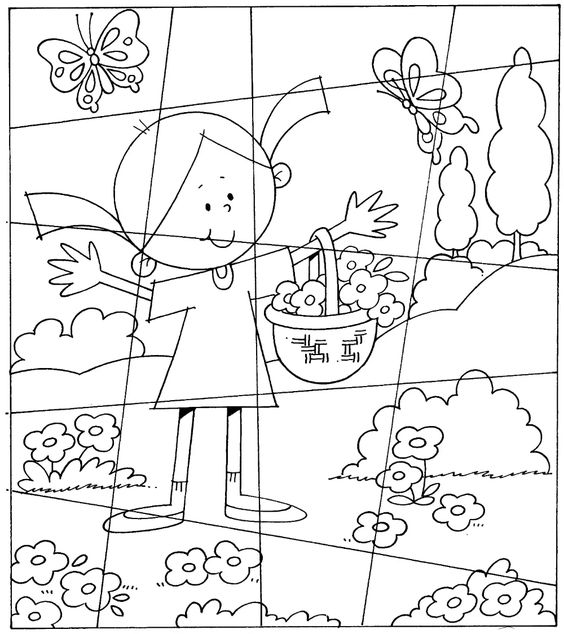 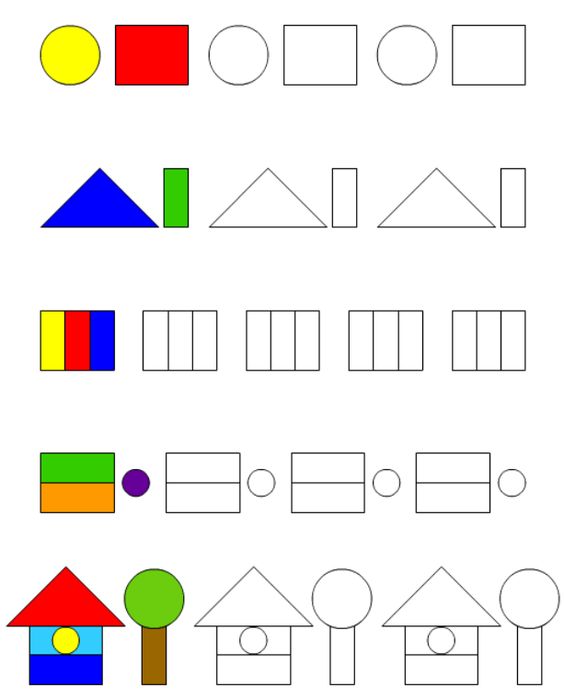 https://pl.pinterest.com/pin/323977766947687587/